Solving Multi Step Equations Practice 2Name _______________________________________ Date _________________Solve each equation. Show your work.5 = 5x – 23 + 2x11x – 8 – 6x = 224(x + 6) = -7-2(3x – 8) = 308x + 10 – 6x = 70-2x – 8x = -20– (-4x + 7) = 914 = -2(x – 4)Solving Multi Step Equations Practice 2Name _______________________________________ Date _________________Solve each equation. Show your work.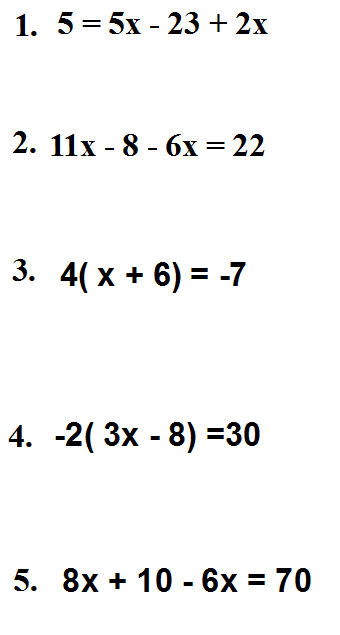 -2x – 8x = -202– (-4x + 7) = 9414 = -2(x – 4)-3